   Vacation Bible School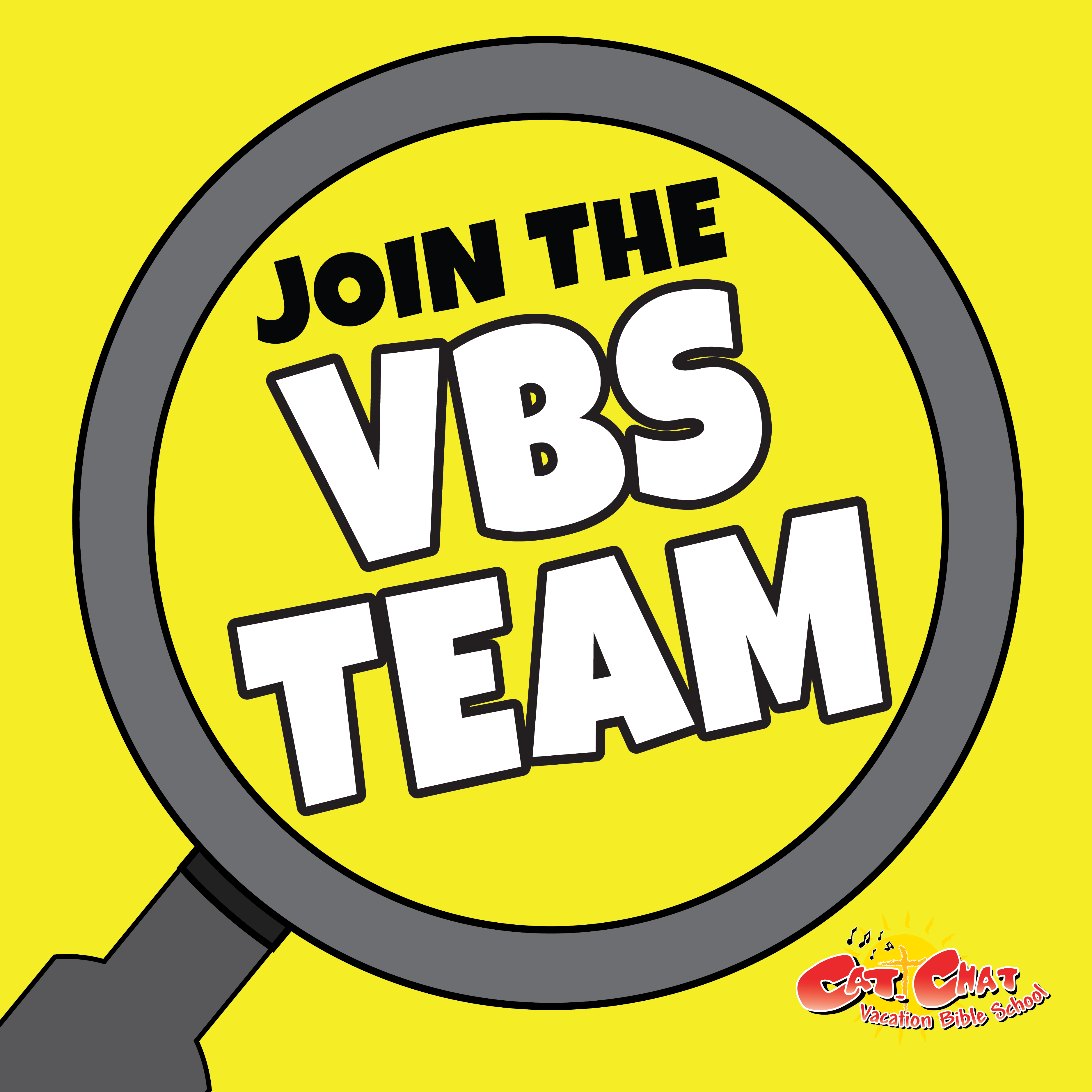   YOUTH Volunteer Form       6th grade and older               June 20-23 at 9:30 a.m. – Noon.               Youth Volunteers are to arrive by 9:15 a.m.                        Please return form by June 1st	Youth’s Name:  ______________________________         Age: ______ Grade Next Year: _____Please put an X by the days you can help:                                                  		Friday, June 17th Decorating____(10am-Noon)         	 	Monday, June 20_____		        	          		Tuesday, June 21____		                       		Wednesday, June 22____		         	          		Thursday, June 23____Please stay for clean-up.I am interested in helping with: (please check as many as interest you)Faith Lessons 	Music 	      Crafts 		Games 		Group Leader     Decorating 	 Skits                    Photo/Video       Computer SupportOther: ________________________Parent’s Email: _________________________________ Address:  ______________________________________Mother’s Name:  ________________________________Day Time Phone: (_______)_______________________Father’s Name:  ________________________________Day Time Phone: (_______)________________________In an emergency and unable to reach parents, contact name: ___________________Phone#_________________Please list allergies and type of reaction: ___________________________________________________________Please indicate any other medical/physical conditions pertinent to your child: _______________________________As parent/guardian of ______________________________________, I request and give my full consent for emergency care, treatment, and/or surgery, and authorize admission to a health care facility, as the treating physician may deem medically necessary, for my child.  I expect to be contacted as soon as possible and advised prior to any further treatment by the hospital or doctor. Parent Signature___________________________________________ Date:  _________________________Medical Insurance Co: _____________________Contract #: _______________Group#:______________Current Medications: ______________________________________________________________________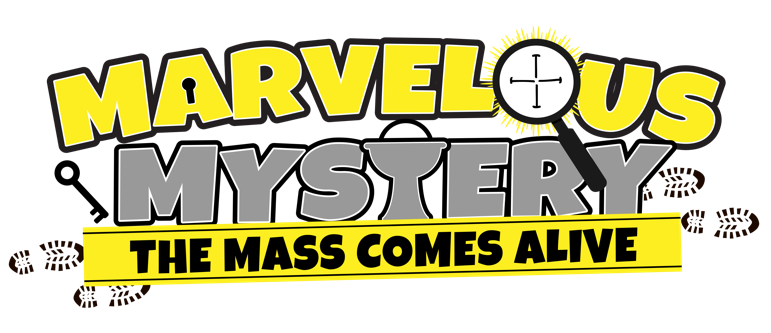 